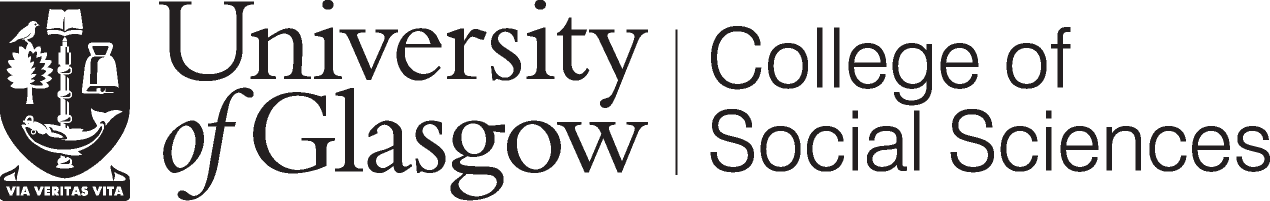 Consent Form Focus GroupsPublic trust and understanding of online content moderation, and its impacts on public discourse Dr Catherine HapperProfessor Andrew Hoskins1.	I confirm that I have read and understand the Information Statement for the above study and have had the opportunity to ask questions.2.	I understand that my participation is voluntary and that I am free to withdraw at any time, without giving any reason.3.	I give my consent to focus groups being recorded.4. 	All names and other material likely to identify individuals will be anonymised.5.	Confidentiality will be respected but may be impossible to guarantee; for example in the event of disclosure of harm or danger to participants or others; or the fact that you will meet and talk with others in the group. 6. 	The data will be retained for potential use in academic publications and presentations and there will be a time limit on this of ten years.  7.   	 I agree to take part in the above study.Name of Participant				Date			SignatureResearcher					Date			SignatureConsent Form Online interview (sent by email by researcher)Public trust and understanding of online content moderation, and its impacts on public discourse Dr Catherine HapperProfessor Andrew HoskinsPlease respond to below with words ‘I consent to take part in the study and the terms set out below’.1.	I confirm that I have read and understand the Information Statement for the above study and have had the opportunity to ask questions.2.	I understand that my participation is voluntary and that I am free to withdraw at any time, without giving any reason.3.	I give my consent to interviews being recorded (or archived if undertaken via email).4.  	I understand that examples of individual moderation practice already in the public domain will be used as part of the interview and analysis. 5. 	All names and other material likely to identify individuals will be anonymised.6.	Confidentiality will be respected but may be impossible to guarantee; for example in the event of disclosure of harm or danger to participants or others. 7. 	The data will be retained for potential use in academic publications and presentations and there will be a time limit on this of ten years.  